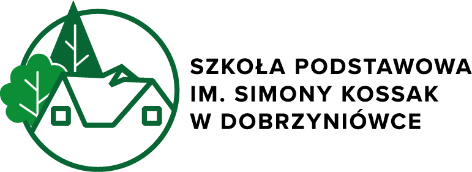 Deklaracja korzystania z obiadów szkolnych
w roku szkolnym 2023/2024Szkoła Podstawowa im. Simony Kossak w Dobrzyniówce 
Zgłaszam moje dziecko ............................................................................................................……………..
                                                                          imię i nazwisko dziecka ucznia/uczennicę klasy ........................na obiady  od dnia …………...................................................…………..                                                                                                           data pierwszego posiłku                          
Równocześnie deklaruję się przestrzegać zasad związanych z korzystaniem z obiadów, w tym terminowego wnoszenia opłat na konto szkoły.
Uwagi: ………..………………………………………………………………………………………………………………………………………………………………………………………………………………………………………………………………………………………………………………………………………..................................................data, podpis opiekuna prawnego 	 